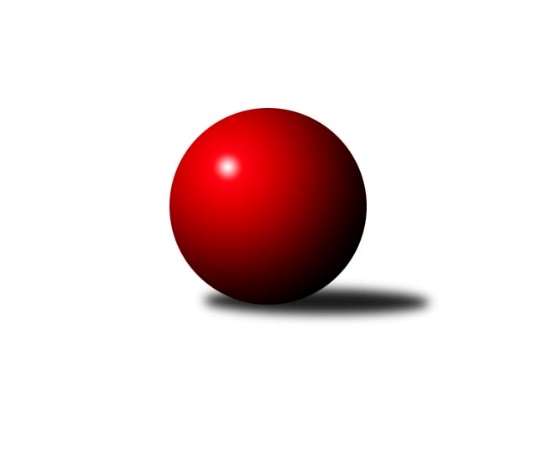 Č.4Ročník 2021/2022	27.10.2021Nejlepšího výkonu v tomto kole: 1656 dosáhlo družstvo: So. Chýnov BOP Tábor 2021/2022Výsledky 4. kolaSouhrnný přehled výsledků:Sp. Soběslav B	- Loko Tábor C	4:2	1406:1365	3.0:5.0	26.10.So. Chýnov B	- Loko Tábor D	4:2	1656:1552	3.0:5.0	27.10.So. Chotoviny D	- KK Hilton C	5:1	1623:1556	7.0:1.0	27.10.Tabulka družstev:	1.	Loko Tábor C	4	3	0	1	18.0 : 6.0 	22.0 : 10.0 	 1483	6	2.	So. Chotoviny D	4	3	0	1	16.0 : 8.0 	21.0 : 11.0 	 1585	6	3.	Sp. Soběslav B	4	3	0	1	13.0 : 11.0 	17.0 : 15.0 	 1533	6	4.	KK Hilton C	4	2	0	2	13.0 : 11.0 	14.0 : 18.0 	 1488	4	5.	So. Chýnov B	4	1	0	3	8.0 : 16.0 	13.0 : 19.0 	 1587	2	6.	Loko Tábor D	4	0	0	4	4.0 : 20.0 	9.0 : 23.0 	 1457	0Podrobné výsledky kola:	 Sp. Soběslav B	1406	4:2	1365	Loko Tábor C	Pavel Reichel	 	 162 	 164 		326 	 0:2 	 361 	 	177 	 184		Šárka Aujezdská	Jana Křivanová	 	 168 	 173 		341 	 0:2 	 366 	 	173 	 193		Josef Macháček	Josef Schleiss	 	 187 	 204 		391 	 2:0 	 294 	 	140 	 154		Zdeněk Vít	Vladimír Křivan	 	 179 	 169 		348 	 1:1 	 344 	 	182 	 162		Jaroslav Zounrozhodčí: Martina VotrubováNejlepší výkon utkání: 391 - Josef Schleiss	 So. Chýnov B	1656	4:2	1552	Loko Tábor D	Vlastimil Novák	 	 209 	 193 		402 	 1:1 	 398 	 	210 	 188		Viktorie Lojdová	Vendula Burdová	 	 217 	 227 		444 	 2:0 	 283 	 	138 	 145		Martina Sedláčková	Jiří Šalát	 	 204 	 213 		417 	 0:2 	 425 	 	205 	 220		Monika Havránková	Karolína Roubková	 	 191 	 202 		393 	 0:2 	 446 	 	214 	 232		Radim Marešrozhodčí: Oldřich RoubekNejlepší výkon utkání: 446 - Radim Mareš	 So. Chotoviny D	1623	5:1	1556	KK Hilton C	Miloš Filip	 	 203 	 195 		398 	 2:0 	 343 	 	194 	 149		Ladislav Maroušek	Jaroslava Nohejlová	 	 212 	 201 		413 	 2:0 	 389 	 	204 	 185		Ctibor Cabadaj	Miroslav Vacko	 	 220 	 214 		434 	 2:0 	 419 	 	206 	 213		Stanislav Ťoupal	Lucie Lišková	 	 190 	 188 		378 	 1:1 	 405 	 	220 	 185		Jarmil Kylarrozhodčí: Alena MakovcováNejlepší výkon utkání: 434 - Miroslav VackoPořadí jednotlivců:	jméno hráče	družstvo	celkem	plné	dorážka	chyby	poměr kuž.	Maximum	1.	Věra Návarová 	So. Chýnov B	443.00	307.5	135.5	8.5	2/3	(447)	2.	Miroslav Vacko 	So. Chotoviny D	423.25	302.0	121.3	11.0	2/2	(434)	3.	Jaroslava Nohejlová 	So. Chotoviny D	418.50	286.0	132.5	8.5	2/2	(424)	4.	Stanislav Ťoupal 	KK Hilton C	413.33	300.3	113.0	10.0	3/4	(426)	5.	Miloš Filip 	So. Chotoviny D	405.25	280.8	124.5	12.0	2/2	(416)	6.	Vlastimil Novák 	So. Chýnov B	404.00	289.7	114.3	15.5	3/3	(416)	7.	Jarmil Kylar 	KK Hilton C	401.67	279.3	122.3	9.7	3/4	(453)	8.	Radim Mareš 	Loko Tábor D	400.00	288.0	112.0	10.5	2/2	(446)	9.	Monika Havránková 	Loko Tábor D	399.75	274.3	125.5	9.3	2/2	(425)	10.	Martina Křemenová 	So. Chotoviny D	399.50	272.0	127.5	12.5	2/2	(419)	11.	Vendula Burdová 	So. Chýnov B	396.00	284.5	111.5	10.5	2/3	(444)	12.	Jiří Šalát 	So. Chýnov B	394.50	286.5	108.0	8.0	2/3	(417)	13.	Šárka Aujezdská 	Loko Tábor C	391.75	277.0	114.8	10.8	2/2	(445)	14.	Jana Křivanová 	Sp. Soběslav B	387.83	275.2	112.7	11.8	3/3	(405)	15.	Lucie Lišková 	So. Chotoviny D	387.25	277.0	110.3	16.8	2/2	(434)	16.	Hana Prokešová 	Sp. Soběslav B	386.00	267.5	118.5	8.0	2/3	(403)	17.	Vladimír Křivan 	Sp. Soběslav B	384.00	279.7	104.3	12.8	3/3	(404)	18.	Josef Macháček 	Loko Tábor C	379.50	267.5	112.0	13.7	2/2	(415)	19.	Pavel Reichel 	Sp. Soběslav B	379.00	266.0	113.0	13.7	3/3	(418)	20.	Josef Schleiss 	Sp. Soběslav B	377.50	279.5	98.0	16.5	2/3	(391)	21.	Karolína Roubková 	So. Chýnov B	370.67	267.7	103.0	15.7	3/3	(393)	22.	Zdeněk Vít 	Loko Tábor C	309.00	217.5	91.5	19.0	2/2	(324)	23.	Ladislav Šmejkal 	So. Chotoviny D	307.00	224.5	82.5	26.5	2/2	(314)		Zdeněk Samec 	Loko Tábor C	446.50	300.0	146.5	4.5	1/2	(450)		Ondřej Novák 	Loko Tábor C	439.00	310.0	129.0	12.0	1/2	(439)		Klára Šmejkalová 	So. Chotoviny D	426.00	305.0	121.0	8.0	1/2	(426)		Viktor Stuchlík 	Loko Tábor C	407.00	272.0	135.0	7.0	1/2	(407)		Karel Trpák 	So. Chýnov B	407.00	288.0	119.0	10.0	1/3	(407)		Jiří Vitha 	KK Hilton C	404.50	277.5	127.0	5.0	2/4	(429)		Viktorie Lojdová 	Loko Tábor D	398.00	283.0	115.0	8.0	1/2	(398)		Miroslav Kovač 	KK Hilton C	378.50	275.0	103.5	11.5	2/4	(386)		Natálie Lojdová 	Loko Tábor D	374.00	280.0	94.0	14.0	1/2	(374)		Irena Dlouhá 	Loko Tábor D	366.50	274.5	92.0	20.5	1/2	(400)		Vojtěch Polák 	Loko Tábor C	356.50	284.5	72.0	28.5	1/2	(361)		Ctibor Cabadaj 	KK Hilton C	356.00	254.5	101.5	14.0	2/4	(389)		Jaroslav Zoun 	Loko Tábor C	344.00	228.0	116.0	10.0	1/2	(344)		Ladislav Maroušek 	KK Hilton C	343.00	250.0	93.0	16.0	1/4	(343)		Václav Gabriel 	KK Hilton C	328.00	240.0	88.0	17.0	1/4	(328)		Pavlína Fürbacherová 	Loko Tábor D	324.33	232.7	91.7	17.7	1/2	(346)		Martina Sedláčková 	Loko Tábor D	283.00	204.0	79.0	23.0	1/2	(283)Sportovně technické informace:Starty náhradníků:registrační číslo	jméno a příjmení 	datum startu 	družstvo	číslo startu
Hráči dopsaní na soupisku:registrační číslo	jméno a příjmení 	datum startu 	družstvo	Program dalšího kola:5. kolo3.11.2021	st	17:00	So. Chýnov B - So. Chotoviny D	3.11.2021	st	17:00	KK Hilton C - Loko Tábor C	Nejlepší šestka kola - absolutněNejlepší šestka kola - absolutněNejlepší šestka kola - absolutněNejlepší šestka kola - absolutněNejlepší šestka kola - dle průměru kuželenNejlepší šestka kola - dle průměru kuželenNejlepší šestka kola - dle průměru kuželenNejlepší šestka kola - dle průměru kuželenNejlepší šestka kola - dle průměru kuželenPočetJménoNázev týmuVýkonPočetJménoNázev týmuPrůměr (%)Výkon1xRadim MarešTábor4461xJosef SchleissSoběslav B111.973911xVendula BurdováChýnov B4441xRadim MarešTábor110.624463xMiroslav VackoChotoviny D4342xMiroslav VackoChotoviny D110.34341xMonika HavránkováTábor4251xVendula BurdováChýnov B110.124442xStanislav ŤoupalSezimák C4192xStanislav ŤoupalSezimák C106.494191xJiří ŠalátChýnov B4172xMonika HavránkováTábor105.41425